Risk Assessment proforma*References:CTT GN22 – Risk AssessmentCourseK48/10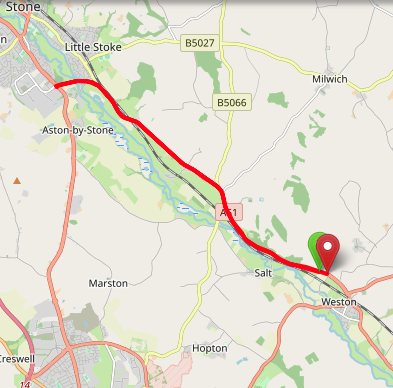 AreaMidland DCDescriptionWeston/Aston by StoneHQWestonMeasured30/09/2023Measured byD GrantRisk assessed30/09/2023Assessed byDC Risk AssessorDate approved23/06/2002Type AApproved for Type A & Type BType BPolice AuthorityStaffordshireAdditional informationThe junction of Litchfield Road to the A34 traffic island is part of the District Border.  Permission to use course must also be obtained from Manchester DCNotes for ridersOS Grid #Course descriptionDistanceRisk (L/M/H)Risk descriptionMinimum management
(Without prejudice)SJ9698827860Start on A51(Rugeley - Stone road) at field gate about 0.5 mile northwest of Weston and just beyond Lodge house at the end of Boat lane. Ride northwest (A51)0MRiders and officials on or near the highwayRiders congregating at the startCycle event in progress signs. Officials on or near road to wear high viz jackets. Riders not yet started to wait off the carriageway.SJ9698827860CARE POINT0MDual Carriageway Cycle event in progress signs on approach to and end of dual carriageway Advise Rider CautionRiders to stay left on dual carriageway aheadSJ9109632188At island junction with A34 at Aston-by-Stone Encircle island; taking fourth exit; to retrace (A51)4.93MTraffic islandCycle event in progress signs on all approaches to the island. Marshall on the islandAdvise Rider CautionSJ 9489 2925CARE POINT8.31Dual CarriagewayCycle event in progress signs on approach to and end of dual carriageway Advise Rider CautionRiders to stay left on dual carriageway aheadSJ9716627827Finish at field gate just before junction with Sandy Lane10LRiders and officials on or near the highwayFinish sign at approach to finish and finish board by timekeeper. Officials on or near road to wear high viz jackets.Finished riders to return to HQ Date of IssueReason of RevisionAuthorMarch 2013New editionDavid Barry(CTT Board Director)(CTT Course Risk Assessor)August 2018Revised formatNick Sharpe(CTT National Secretary)October 2022Revised to reflect current CTT Articles, Rules, and RegulationsDavid Barry(CTT Board Director)